VENICUT41GN  ТРИКОТАЖНЫЕ ПЕРЧАТКИ С НИТРИЛОВЫМ ПОКРЫТИЕМ 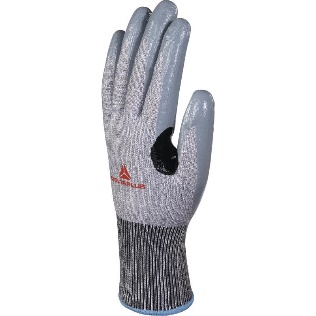 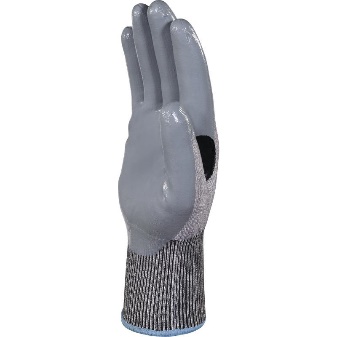 Цвет: серыйРазмер: 07/08/09/10/11СПЕЦИФИКАЦИЯПерчатки трикотажные бесшовные с удлиненной эластичной манжетой с нитриловым покрытием. Длина манжеты 10 см. Дополнительная накладка между большим и указательным пальцами. Максимальная устойчивость к истиранию, разрывам, проколам. Высокая устойчивость к порезам.Основа: высококачественное полиэтиленовое волокно SOFTnocut®. Размер стежка 13.Покрытие: нитрил. Покрытие частичное: на ладонной части и напалках с тыльной   стороныТехнические характеристики EN388: 4 Х 4 4 СУстойчивость к истиранию – 4 (максимальная)Устойчивость к порезам  – С (высокая)Устойчивость к разрывам – 4 (максимальная)Устойчивость к проколам – 4 (максимальная)ОСНОВНЫЕ ПРЕИМУЩЕСТВА ТОВАРА ДЛЯ ПОЛЬЗОВАТЕЛЯДополнительная накладка между большим и указательным пальцами увеличивает длительность использования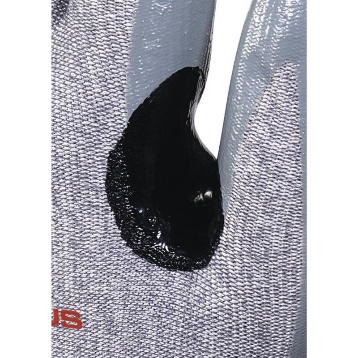 Подходят для точных работ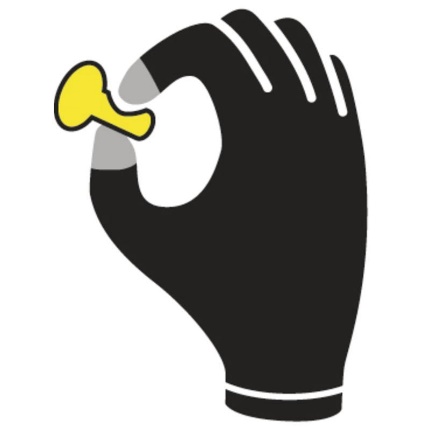 Хорошая воздухопроницаемость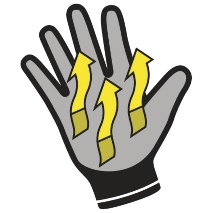 Удлиненная манжета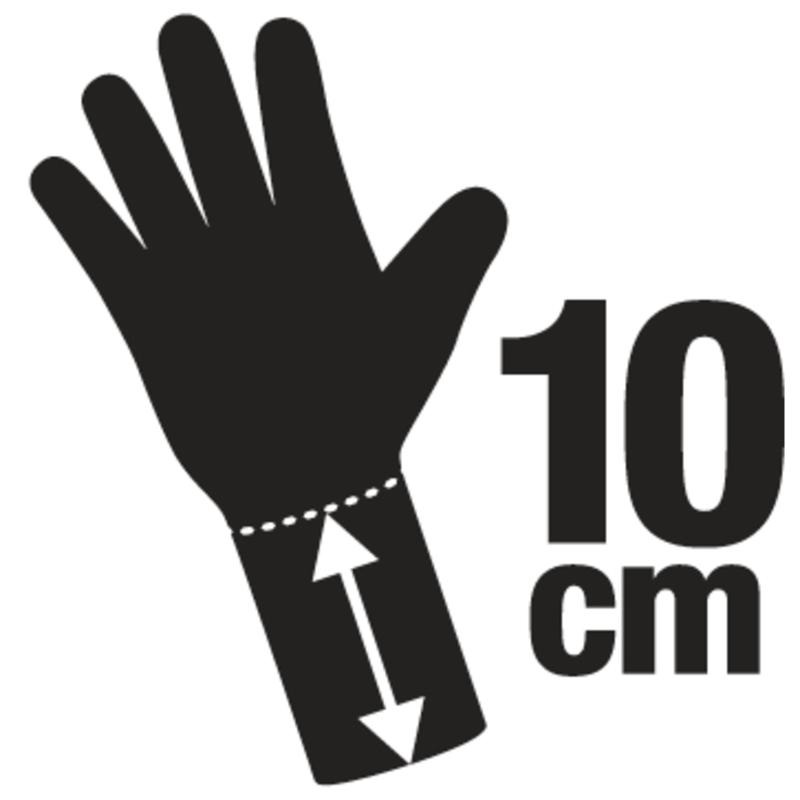 Перчатки можно использовать после стирки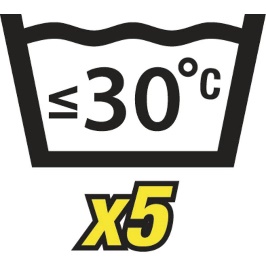 